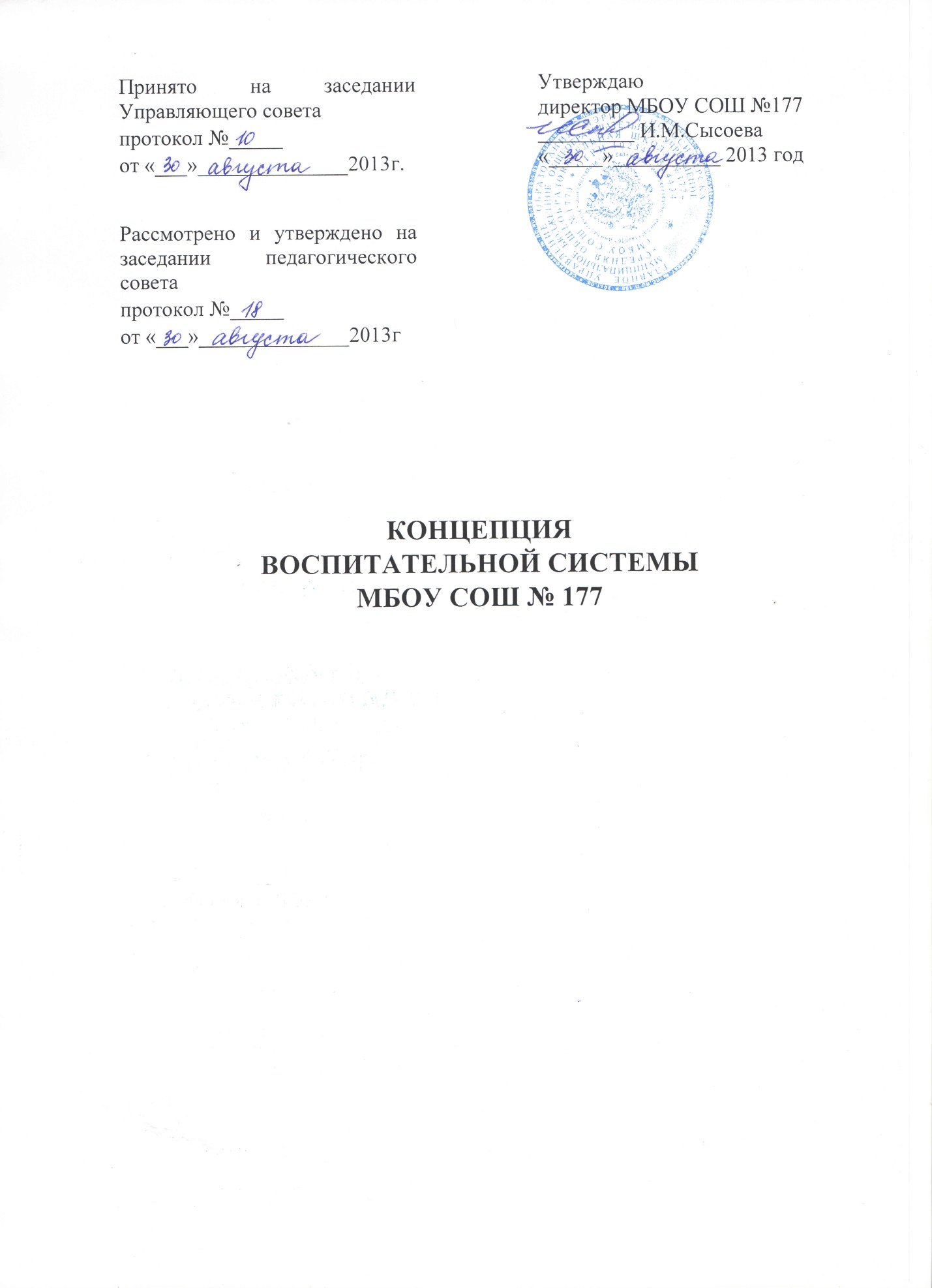 Концепция воспитательной системы МБОУ СОШ № 177I. Концептуальное  обоснование      Концепция  воспитательной системы школы является организационной основой деятельности образовательного учреждения в соответствии с государственной политикой в области среднего образования. Концепция  разработана с учётом положений Закона РФ «Об образовании», «Концепции духовно-нравственного воспитания школьников», ФГОС НОО и ООО «Национальной образовательной инициативы «Наша новая школа».                Согласно «Концепции духовно-нравственного воспитания школьников», современный национальный воспитательный идеал — высоконравственный, творческий, компетентный гражданин России, принимающий судьбу Отечества как свою личную, осознающий ответственность за настоящее и будущее своей страны, укорененный в духовных и культурных традициях российского народа.        Согласно  документу «Новая образовательная инициатива «Наша новая школа», модернизация и инновационное развитие - единственный путь, который позволит России стать конкурентным обществом в мире 21-го века, обеспечить достойную жизнь всем нашим гражданам. В условиях решения этих стратегических задач важнейшими качествами личности становятся инициативность, способность творчески мыслить и находить нестандартные решения, умение выбирать профессиональный путь, готовность обучаться в течение всей жизни.      Концепция  воспитательной системы школы определяет общую стратегию деятельности школы по выполнению социального заказа.        Ценностно-смысловым ядром воспитательной системы школы является духовно-нравственное воспитание личности. ВСШ охватывает весь учебный процесс, интегрируя учебные занятия, внеурочную деятельность детей, деятельность  и общение за пределами школы.     II. Структура ВСШ.      Воспитательная система школы имеет следующую структуру:      1.Цели – совокупность идей, для реализации концепции.      2.Принципы – приоритетные направления, обеспечивающие её реализацию.      3.Средства реализации – управление, формы и методы, обеспечивающие интеграцию компонентов в целостную систему и развитие этой системы.      4.Стратегия построения ВСШ – создание программ и подпрограмм.      5.Результаты – выход на модель выпускника.III. Цель и задачи, приоритетные направления.        Воспитательная система создаётся усилиями всех участников образовательного процесса: учителями, детьми, родителями. В процессе их взаимодействия формируются её цели и задачи, определяются пути их реализации, организуется деятельность.       Цель воспитательной системы: создание благоприятных условий,  нацеленных на духовно-нравственное воспитание личности, гражданско-патриотическое сознание, уважение к правам человека, ответственность перед собой и обществом за результат своей деятельности в социальной, культурной и природной среде.        Задачи:      1.Создать  условия   для  воспитания ответственного, инициативного и компетентного гражданина России, способного  творчески мыслить и находить нестандартные решения, умеющего  выбирать профессиональный путь, готового обучаться в течение всей жизни.      2.Создать  общее, открытое для социальной среды, школьно-семейного пространства для духовно-нравственного воспитания школьника.      3.Совершенствовать  условия  для успешной социализации детей, для развития их интеллектуального и творческого потенциала, способствующих дальнейшему развитию и саморазвитию личности.      4.Совершенствовать работу по формированию сознательного отношения ребёнка к своему здоровью, как естественной основе умственного, физического, трудового и нравственного развития.     5.Создать  условия для дальнейшего развития и совершенствования ученического самоуправления, активизации работы органов классного и школьного ученического самоуправления через взаимодействие Совета лидеров старшеклассников и классных руководителей.     6.Совершенствовать  профессиональное мастерство классных руководителей через внедрение в воспитательный процесс новых педагогических технологий, способствующих решению вопросов воспитания школьников.       Приоритетными направлениями  воспитательной  деятельности являются:         духовно-нравственное – воспитание человека, способного к принятию ответственных решений и к проявлению нравственного поведения в любых жизненных ситуациях; воспитание доброты, чуткости, сострадания, заботы, милосердия по отношению ко всем людям и прежде всего к своим близким; формирование потребности в освоении и сохранении ценностей семьи;         гражданско-патриотическое – формирование патриотического сознания, чувства верности своему Отечеству, гордости за достижения своей страны, бережного отношения к историческому прошлому и традициям народов России; формирование гражданской, правовой направленности личности, активной жизненной позиции;         общеинтеллектуальное –     реализация познавательных интересов ребёнка и его потребности в самосовершенствовании, самореализации и саморазвитии;         физкультурно-оздоровительное – формирование потребности в здоровом образе жизни; создание условий для становления психически и физически здоровой, социально-адаптированной  личности;         профориентационное и трудовое – содействие профессиональному самоопределению учащихся, их подготовка к осознанному выбору профессии; воспитание социально значимой целеустремлённости в трудовых отношениях;         общекультурное  - воспитание духовных и эстетических ценностей, развитие творческих способностей учащихся; сохранение и развитие духовной культуры общества, передача семейных и народных традиций; формирование художественного и эстетического вкуса и культуры поведения учащихся.                                    IV.Принципы ВСШ.      1.Принцип  гуманизации.      Гуманизм должен стать универсальной человеческой ценностью, без опоры на которую невозможно воспитать духовно-нравственную личность.      2.Принцип социального взаимодействия.      Социализация личности предусматривает расширение сферы общения учащихся, создание условий для процессов профессионального самоопределения, адекватной коммуникации, формирования навыков социальной адаптации.      3.Принцип диалогичности.      Человек по своей сути диалогичен, он может проявить себя и может быть понят только через диалог. И только при совместном творчестве равных партнёров, которые слышат друг друга, возможен процесс взаимообогащающего влияния, обеспечивающего эффективность воспитания.      4.Принцип успешности.      Каждая личность должна опираться на собственные успехи. Успех не только помогает раскрытию потенциала, заложенного на уровне актуального развития, но и открывает новые возможности в саморазвитии личности.      5.Принцип творческого саморазвития личности.      Это включение в воспитательный процесс программ по самоопределению, самоуправлению, творческой самореализации и самосовершенствованию личности, развитию творческих способностей, что в свою очередь, позволит выпускнику образовательного учреждения успешно адаптироваться в постоянно меняющихся условиях социума, быть самопрезентабельным и конкурентноспособным на рынке труда и реализовать свой творческий потенциал.      6.Принцип приоритета духовно-нравственных ценностей:         патриотизм – любовь к Родине, своему краю, своему народу, служение Отечеству;         семья – любовь и верность, здоровье, уважение к родителям, забота о старших и младших;         социальная солидарность – доверие к людям, институтам государства и гражданского общества, справедливость, милосердие, честь, достоинство;         труд и творчество – уважение к труду, творчество и созидание, целеустремлённость, настойчивость;         наука – ценность знания, стремление к истине, научная картина мира;         искусство и литература – красота, гармония, духовный мир человека, нравственный выбор, смысл жизни, эстетическое развитие;         природа – эволюция, родная земля, заповедная природа, планета Земля, экологическое сознание;         человечество – многообразие и уважение культур и народов, представление о вере, духовности, толерантности, сотрудничество.           V. Средства реализации.      Реализация цели воспитания школьников возможна при выполнении следующих условий:      1.ВСШ реализуется через управление воспитательным процессом,  внедрение программ, методическое обеспечение, накопление и обмен опытом, взаимодействие всех составляющих и поиск нового.     2. Организация интересной, развивающей внеурочной деятельности.     3.Обеспечение заинтересованности родителей в творческой деятельности их детей, использование в работе опыта родителей и помощи.     4.Развитие сотрудничества между младшими, средними и старшими школьниками.         VI. Стратегия построения ВСШ.  Программа развития воспитательной системы школы состоит из трёх этапов:    1.Подготовительный.2.Практический.3.Обобщающий.Программа развития ВСШ          VII. Механизм реализации Программы.       Механизм реализации Программы основывается на совершенствовании методов работы образовательного учреждения и всех заинтересованных сторон, в целях обеспечения влияния на процесс воспитания и координации их деятельности. К реализации Программы привлекаются учреждения дополнительного образования, учреждения культуры и спорта, родители учащихся, религиозные, общественные организации и объединения.       Основные условия реализации Программы:         создание критериев духовно-нравственного развития и воспитания школьников и возможностей для их проявления;         обеспечение новых подходов к организации воспитательного процесса и внедрение современных технологий воспитательной работы в процесс духовно-нравственного развития и воспитания школьников;         создание условий для активного участия семьи в системе духовно-нравственного развития и воспитания  учащихся;         вовлечение  учащихся школы в активную жизнь в социуме;         проведение всех внеклассных мероприятий на высоком эстетическом, этическом и культурном уровне;         создание традиций духовно-нравственного воспитания в школе;         повышение методической и профессиональной культуры участников воспитательного процесса.VIII.Ожидаемые результаты.      Каждый человек имеет определённую совокупность компетентностей или способностей включаться в какую-либо деятельность. Ключевые компетенции основываются на свойствах личности и проявляются в определённом поведении, которое опирается на психологические функции человека, имеют широкий практический контекст, обладающий высокой степенью универсальности. Выпускники школы должны владеть ключевыми компетенциями.МОДЕЛЬ ВЫПУСКНИКА  ПО ФГОС НОО и ФГОС ООО2.Модель педагогического коллектива.                                       3.Модель детского коллектива.4.Модель школьного ученического самоуправления.Школьная конференция      Цель создания ученического СУ: создание благоприятных педагогических, организационных социальных условий для самореализации, саморазвития каждого учащегося в процессе включения его в разнообразную содержательную индивидуальную и коллективную деятельность; стимулирование учащихся к социальной активности, творчеству, воспитание гражданина с высокой демократической культурой.      Задачи:     1.Вовлекать учащихся в общественно значимую деятельность, которая способствует формированию более осознанной гражданской позиции и ценностного отношения к себе и другим.     2.Развивать организаторские и управленческие умений и навыков.     3.Развивать самостоятельность, инициативу и творчество.     4.Формировать  у учащихся потребности к самосовершенствованию и саморазвитию.IX.Отслеживание результатов.      9.1.Управление ВП.    Отслеживание результатов во многом зависит от управления процессом воспитания, которое должно быть построено следующим образом.     Административная работа.     1.Повышение квалификации классных руководителей.     2.Знакомство с опытом работы  воспитательной работы других школ.     3.Наставничество.     4.Работа МО классных руководителей.     5.Создание банка методических материалов.     Сбор информации.     1.Педагогическое наблюдение.     2.Анкетирование.     3.Беседа.     4.Анализ собранной информации (графики, диаграммы).     Планирование.     1.Разработка программ и планов, направленных на духовно-нравственное воспитание школьников.     2.Подбор форм и методов работы в соответствии с собранной информацией.     Контроль и коррекция.    1.Изучение фактического состояния педагогического процесса.    2.Сравнение фактического процесса с планируемым.    3.Выявление отклонений фактического состояния процесса от планируемого (анализ и оценка – выход  педагогические советы, заседания МО классных руководителей, совещания при директоре).             4.Корректировка планов и программ.     Создание условий для развития учащихся.    1.Доброжелательный микроклимат в педагогическом и ученическом коллективах.     2.Взаимодействие семьи и школы.     3.Взаимопомощь в проведении внеклассной и внеурочной деятельности.     4.Работа с активом класса и школы.     5.Семинары для классных руководителей.     Взаимодействие с общественными организациями.     Связь с учреждениями культуры, музеями, библиотеками, клубами, музыкальными школами, спортивными школами, ветеранскими организациями, с детскими активами других школ, с детскими общественными организациями города.     9.2. Критерии, показатели и методики отслеживания эффективности воспитательного процесса.9.3.Эффективность воспитательного  процесса силами учебного предмета.     Базой развития и воспитания ребенка продолжают оставаться фундаментальные знания, которые он получает в ходе образовательного процесса. Однако образование личности должно быть сориентировано не только на усвоение определенной суммы знаний, но и на развитие самостоятельности, личной ответственности, созидательных способностей и качеств человека, позволяющих ему учиться, действовать и эффективно трудиться в современных экономических условиях.        Воспитательные программы и содержащиеся в них воспитательные задачи должны быть интегрированы в содержание учебных предметов. На учебное содержание необходимо смотреть не только со стороны традиционных дидактических принципов (научности, системности, последовательности), не менее важными являются принципы ценностной ориентации образования, нравственного развития личности.  В содержании обучения должна содержаться система базовых национальных ценностей.       Содержание современных учебных программ обладает значительным воспитательным потенциалом. Его реализация зависит от целенаправленного отбора содержания учебного материала, предоставляющего ученикам образцы подлинной нравственности, патриотизма, духовности, гражданственности, гуманизма.        9.4.Эффективность воспитательного процесса силами внеурочной деятельности.      Базовые ценности должны быть отражены в содержании внеурочных воспитательных мероприятий: праздников, викторин, выставок, дискуссий, игр и т.д., а также в деятельности кружков, секций, клубов и других форм дополнительного образования. Основной педагогической единицей внеурочной деятельности является культурная практика — организуемое педагогами и воспитанниками культурное событие, участие в котором расширяет их опыт конструктивного, творческого поведения в культуре.9.5.Эффективность воспитательного процесса силами внешкольной деятельности.      Внешкольные мероприятия: экскурсии, разнообразные десанты, сборы помощи, благотворительные, экологические, военно-патриотические мероприятия, учебные бизнес-мероприятия, полезные дела     организуются в пределах целостного, социально-открытого образовательного пространства. Основной педагогической единицей внешкольной деятельности является социальная практика — педагогически моделируемая в реальных условиях общественно-значимая задача, участие в решении которой формирует у педагогов и воспитанников социальную компетентность и опыт конструктивного гражданского поведения. Социальные практики позволяют школьнику получать опыт нравственно значимого поступка, переводя содержание национальных ценностей в план общественно значимой деятельности. В организации и проведении социальных практик могут принимать участие не только педагоги и школьники, но и иные субъекты гражданской деятельности: ветераны, священнослужители, деятели культуры и спорта, представители служб социальной помощи и т.д. Сроки реализацииДеятельность по созданию воспитательной системы школы 2013-2014ПодготовительныйЦель: выявить позитивный опыт воспитания, определить приоритетные направления работы, разработать воспитательные подпрограммы, подготовить условия для их реализации.1.Изучить и проанализировать работу классных руководителей по формированию духовно-нравственных ценностей учащихся.2.Провести педагогический совет на тему «Духовно-нравственное воспитание школьников».3.Разработать воспитательные подпрограммы «Отечество», «Здоровье», «Семья», «Одарённые дети».4.Разработать диагностические методики для исследования результативности процесса духовно-нравственного воспитания школьников.5.Создание  условий для дальнейшего развития и совершенствования ученического самоуправления.6.Реализация первого этапа «Программа духовно-нравственного развития и воспитания»,  «Программы развития ученического самоуправления», «Программы развития вожатского движения «Молодые активисты», программы «Школа лидерского начала».2014-2015,2015-2016,2016-2017 уч. гг.ПрактическийЦель: реализация программы  воспитательной деятельности школы, внедрение концептуальных положений и их корректировка.1.Поэтапная реализация подпрограмм :  «Программа  воспитания и социализации», «Отечество», «Семья», «Здоровье», «Одарённые дети».2. Дальнейшая реализация «Программа духовно-нравственного развития и воспитания» , «Программы развития ученического самоуправления», «Программы развития вожатского движения «Молодые активисты», программы «Школа лидерского начала».3. Наладить механизм  взаимодействия школы  с традиционными религиозными организациями, общественными организациями и объединениями гражданско-патриотической, культурной, экологической и иной направленности, детско-юношескими и молодежными движениями, организациями, объединениями, разделяющими в своей деятельности базовые национальные ценности и готовыми содействовать достижению национального педагогического идеала.4.Провести ряд обучающих семинаров для классных руководителей, цель которых - совершенствование профессионального мастерства   через внедрение в воспитательный процесс новых педагогических технологий, способствующих решению вопросов воспитания школьников.2017-2018учебный годОбобщающий Цель: обобщить позитивный опыт реализации Концепции воспитательной системы школы. 1.Выявить уровень влияния воспитательной среды школы на уровень духовно-нравственного развития и воспитания школьников. 2.Анализ и коррекция воспитательных подпрограмм, внесение корректив в воспитательную систему школы.3.Выявление и оценка результатов. 4.Проектирование перспективных путей и способов дальнейшего развития воспитательной системы школы.«Портрет выпускника начальной школы» Из ФГОС НОО (Утвержден приказом Министерства образования и науки Российской Федерации от « 6 » октября2009 г. № 373 )«Портрет выпускника основной школы»Из ФГОС ООО Утвержден приказом Министерства образования и науки Российской Федерации от «17» декабря  2010 г. № 1897- любящий свой народ, свой край и свою Родину;- уважающий и принимающий ценности семьи и общества;- любознательный, активно и заинтересованно познающий мир;- владеющий основами умения учиться, способный к организации собственной деятельности;- готовый самостоятельно действовать и отвечать за свои поступки перед семьей и обществом;- доброжелательный, умеющий слушать и слышать собеседника, обосновывать свою позицию, высказывать свое мнение;- выполняющий правила здорового и безопасного для себя и окружающих образа жизни.- любящий свой край и своё Отечество, знающий русский и родной язык, уважающий свой народ, его культуру и духовные традиции;- осознающий и принимающий ценности человеческой жизни, семьи, гражданского общества, многонационального российского народа, человечества; - активно и заинтересованно познающий мир, осознающий ценность труда, науки и творчества;- умеющий учиться, осознающий важность образования и самообразования для жизни и деятельности, способный применять полученные знания на практике;- социально активный, уважающий закон и правопорядок, соизмеряющий свои поступки с нравственными ценностями, осознающий свои обязанности перед семьёй, обществом, Отечеством;- уважающий других людей, умеющий вести конструктивный диалог, достигать взаимопонимания, сотрудничать для достижения общих результатов;- осознанно выполняющий правила здорового иэкологически целесообразного образа жизни, безопасного для человека и окружающей его среды;- ориентирующийся в мире профессий, понимающий значение профессиональной деятельности для человека в интересах устойчивого развития общества и природы.     Творчески работающий коллектив учителей, готовый к совершенствованию своего  профессионального мастерства, реализации новых подходов в организации воспитательного процесса и внедрению современных технологий воспитательной работы в процесс духовно-нравственного развития и воспитания школьников.Функции     Организационная – детский коллектив становится субъектом управления своей общественно-полезной деятельности.Воспитательная – детский коллектив становится носителем и пропагандистом определённых идейно-нравственных убеждений.Стимулирующая – коллектив способствует формированию нравственно-ценных стимулов всех общественно-полезных дел, регулирует поведение своих членов, их взаимоотношений.Характерные черты     1.Сотрудничество и взаимопомощь  в учёбе, труде, общественной работе.     2.Совместное участие в культурно-массовых и спортивных мероприятий.     3.Постановка перспектив и совместное участие в их осуществлении.     4.Ответственность за результаты своей деятельности.Совет лидеров старшеклассниковПедагогический коллективРодительское самоуправлениеРодительский комитетЛичность учащегосяСовет лидеров классаКлассное ученическое собраниеКлассный руководительКритерииПоказателиМетодика изученияЛичность учащегося как главный показатель эффективности процесса воспитания.В каком направлении происходит развитие личности ребенка? На какие ценности он ориентируется? Какие отношения к окружающему миру, к другим людям, к самому себе складываются у него в процессе воспитания?   Позитивные изменения, происходящие в личности воспитанника,  – личностный рост (развитие гуманистических ценностных отношений человека к миру, к людям и к самому себе).1.Методика  определения модели выпускника.2.Методика выявления готовности школьников к выбору профессии.3.Методика М.Рокича «Уровень ценностных ориентаций».4.Опросник субъективного отношения ученика к деятельности, самому себе и к окружающим.Удовлетворённость учащихся и родителей жизнедеятельностью в классе и в школе.Удовлетворённость родителей и учащихся результатами обучения и воспитания.Методика А.И.Григорьевой.Профессиональная позиция педагога как условие развития личности ученика.1.Является ли воспитание сознательно выбранной деятельностью педагога (или педагог всего лишь выполняет возложенную на него кем-то обязанность, то есть попросту «отбывает повинность»)?2.Какие профессиональные ценности сформированы у педагогов (или такие ценности вовсе отсутствуют и педагог осуществляет свою работу формально, равнодушно)  ? 3.Сформирована ли у педагога гуманистическая педагогическая позиция? 4.Комфорт и защищённость педагога.Методика изучения профессиональных ориентиров педагогического коллектива в сфере воспитания А.И.Григорьевой.Детский коллектив как условие развития личности школьников.Ребёнок развивается как личность в нескольких разных коллективах - разных по характеру деятельности, по способу вхождения в них детей, по характеру реализуемых ими в этих коллективах ролей, по длительности пребывания в них ребят. Влияние коллектива на ребенка многоаспектно: за счет одних своих свойств он может порождать процессы нивелировки личности, ее усреднения; за счет других - развивать индивидуальность человека, его творческий потенциал.1.Методика изучения уровня развития детского коллектива «Какой у нас коллектив» А.Н.Лутошкина.2.Методика Фридмана «Наши отношения».3.Методика определения уровня развития ученического самоуправления М.И.Рожкова.1.Методика «Атмосфера в классе».2.Методика Е.Н.Степанова.Основное содержаниеСутьУчебный предметГармония человека с природой.В процессе обучения и воспитания необходимо учитывать природные свойства, таланты ребёнка.Литература, биология, география, физика, химия, физическая культура.Гармония человека с культурой.Приобщение детей к знаниям об эстетических законах, принципах, традициях, формирование представлений об этических идеалах  разных народов.Мировая художественная культура, литература, русский язык, история, обществознание, изобразительное искусство.Взаимоотношение человека с другими людьми.Необходимо воспитывать активного, инициативного, самостоятельного гражданина, просвещённого, культурного, мастера своей профессии.Обществознание, основы выбора профессии, история, мировая художественная культура, математика, информатика, трудовое воспитание, изобразительное искусство.Самосоздание личности или отношение личности к самой себе.Социализация личности, пропаганда здорового образа жизни.Все предметы.